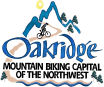 Public Safety Advisory CommitteeTuesday November 28, 2023 at 6pmAGENDAWelcomeRoll Call Public Comment**Please refrain from mentioning specific names of parties involved in open criminal cases.  Complaints regarding specific officers or cases can be made directly to the Chief of Police on an OPD Complaint Form.Old BusinessCommunity service program for Municipal Court New BusinessElection of new Committee ChairApproval of MinutesUpdates from Police & Fire Departments Neighborhood WatchOPD Hiring ProcessLOC Comprehensive Recommendations on the Severe Addiction CrisisOakridge Westfir Ready Sign-up at: https://docs.google.com/forms/d/e/1FAIpQLSc3m_nXRRjCmWkMUeSUFAbyfCUYQLltI6ADvOv7QIRjyqvG-A/viewform Reminder: City Holiday Party Sat. December 16th at 6pm at bowling alleyChanging the December 26th meeting date?Next Meeting:       Tuesday December 26th at 6pm?? (every 4th Tuesday at 6pm)Meeting Information:Hybrid meeting in-person City Hall conference room (48318 E. 1st Street) and via Zoom link:   https://us02web.zoom.us/j/3664311610Dial in: 669-900-9128.  Meeting ID: 366 431 1610